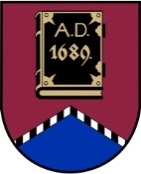 LATVIJAS REPUBLIKAALŪKSNES NOVADA PAŠVALDĪBANodokļu maksātāja reģistrācijas kods 90000018622DĀRZA IELĀ 11, ALŪKSNĒ, ALŪKSNES NOVADĀ, LV – 4301, TĀLRUNIS 64381496, FAKSS 64381150, E-PASTS: dome@aluksne.lvA/S „SEB banka”, KODS UNLALV2X, KONTS Nr.LV58UNLA0025004130335  SAISTOŠIE NOTEIKUMI Alūksnē2017. gada 24. augustā 								Nr.18/2017                                                                     apstiprināti ar Alūksnes novada domes						24.08.2017.  lēmumu Nr.324(protokols Nr.12, 49.punkts)Saistošie noteikumi par ēdināšanas pakalpojuma maksas atvieglojumiem Alūksnes novada pašvaldības izglītības iestādēsIzdoti saskaņā ar likuma „Par pašvaldībām” 43. panta trešo daļu,
Izglītības likuma 17. panta trešās daļas 11.punktuVispārīgie jautājumiSaistošie noteikumi nosaka kārtību, kādā tiek piešķirti ēdināšanas pakalpojuma maksas atvieglojumi izglītojamajiem Alūksnes novada pašvaldības vispārējās izglītības iestādēs, pieņemto lēmumu apstrīdēšanas un pārsūdzēšanas kārtību. Saistošie noteikumi nosaka atvieglojumus papildus Alūksnes novada domes saistošajos noteikumos par pabalstiem noteiktajam pabalstam bērna ēdināšanai.Šie noteikumi neattiecas uz:izglītojamajiem, kuri uzņemti vispārējās vidējās izglītības vispārizglītojošā virziena (neklātienes) programmā, izglītības programmas kods - 31011013;izglītojamajiem (Liepnas internātpamatskola), kuriem ēdināšanas izmaksas normatīvajos aktos noteiktajā kārtībā sedz no valsts budžeta līdzekļiem. Tiesības saņemt ēdināšanas pakalpojuma maksas atvieglojumus ir: pirmsskolas izglītības (1-4 gadīgie) izglītojamajiem; pirmsskolas obligātās izglītības (5-6 gadīgie) izglītojamajiem;vispārizglītojošo izglītības iestāžu 1.-4. klašu izglītojamajiem;vispārizglītojošo izglītības iestāžu 5.- 12. klašu izglītojamajiem.Ēdināšanas maksas atvieglojumi attiecināmi tikai par izglītojamo ēdināšanas pakalpojumu, ko nodrošina vai organizē izglītības iestāde. Ēdināšanas pakalpojuma maksas atvieglojumu piešķiršanas kārtībaLēmumu par ēdināšanas pakalpojuma maksas atvieglojumu piešķiršanu vai atteikumu piešķirt ēdināšanas pakalpojuma maksas atvieglojumus, rakstveidā norādot atteikuma iemeslus, pamatojumu un lēmuma apstrīdēšanas kārtību, pieņem izglītības iestāde.Katru gadu izglītības iestāde aktualizē izglītojamo sarakstu, ņemot vērā valsts nozīmes un pašvaldības informācijas sistēmu datus 1. septembrī, un pieņem lēmumu par ēdināšanas pakalpojuma maksas atvieglojumiem. Ja izglītojamais uzsāk mācības izglītības iestādē mācību procesa laikā, lēmums par ēdināšanas pakalpojuma maksas atvieglojumu piešķiršanu tiek pieņemts vienlaicīgi ar lēmumu par uzņemšanu izglītības iestādē. Izglītības iestāde (atbildīgais darbinieks) pārliecinās par sniegto ziņu patiesumu valsts nozīmes un pašvaldības informācijas sistēmās.Izglītojamā vecākiem ir tiesības iesniegt atteikumu par ēdināšanas pakalpojuma maksas atvieglojumu saņemšanu.Šo noteikumu 5.punktā pieņemtos izglītības iestāžu lēmumus var apstrīdēt Alūksnes novada domē. Ēdināšanas pakalpojuma maksas atvieglojumu veidi un apmērsNoteikt šādus ēdināšanas pakalpojuma maksas atvieglojumu veidus:atvieglojums ēdināšanas pakalpojuma pastāvīgajai daļai – ēdināšanas pakalpojuma nodrošināšanai attiecināmās izmaksas, kas saistītas ar ēdiena sagatavošanu;atvieglojums ēdināšanas pakalpojuma mainīgajai daļai – ēdināšanas pakalpojuma nodrošināšanai attiecināmās izmaksas, kas saistītas ar pārtikas produktu iegādi;atvieglojums ēdināšanas pakalpojuma maksai kā starpība starp ēdināšanas pakalpojuma maksu pusdienām un normatīvajos aktos noteikto valsts budžeta finansējumu.Ēdināšanas pakalpojuma maksa (pastāvīgā un mainīgā daļa) tiek apstiprināta atsevišķi katrai izglītības iestādei ar Alūksnes novada domes lēmumu.	Ēdināšanas maksas atvieglojumi tiek piešķirti šādā apmērā:pirmsskolas izglītības (1-4 gadīgie) izglītojamajiem par ēdināšanas pakalpojumu izglītības iestādē, kur ēdināšanas pakalpojumu nodrošina pati izglītības iestāde no pašvaldības budžeta līdzekļiem - ēdināšanas pakalpojuma pastāvīgās daļas apmērā;pirmsskolas obligātās izglītības (5-6 gadīgie) izglītojamajiem:par ēdināšanas pakalpojumu izglītības iestādē, kur ēdināšanas pakalpojumu nodrošina pati izglītības iestāde no pašvaldības budžeta līdzekļiem - ēdināšanas pakalpojuma pastāvīgās daļas apmērā un ēdināšanas pakalpojuma mainīgajai daļai 0,60EUR/dienā;par ēdināšanas pakalpojumu izglītības iestādē, kur ēdināšanas pakalpojumu nodrošina izglītības iestādes izvēlēts pakalpojumu sniedzējs – 0,90EUR/dienā;vispārizglītojošo izglītības iestāžu 1.- 4. klašu izglītojamajiem par ēdināšanas pakalpojumu izglītības iestādē, kur ēdināšanas pakalpojumu nodrošina pati izglītības iestāde no pašvaldības budžeta līdzekļiem:par pusdienām - kā starpību starp ēdināšanas pakalpojuma maksu un  normatīvajos aktos noteikto valsts budžeta finansējumu, par pārējām dienas ēdienreizēm - ēdināšanas pakalpojuma pastāvīgās daļas apmērā;vispārizglītojošo izglītības iestāžu 5.- 12. klašu izglītojamajiem:par ēdināšanas pakalpojumu izglītības iestādē, kur ēdināšanas pakalpojumu nodrošina pati izglītības iestāde no pašvaldības budžeta līdzekļiem - ēdināšanas pakalpojuma pastāvīgās daļas apmērā un ēdināšanas pakalpojuma mainīgajai daļai 0,60EUR/dienā;par ēdināšanas pakalpojumu izglītības iestādē, kur ēdināšanas pakalpojumu nodrošina izglītības iestādes izvēlēts pakalpojumu sniedzējs – 0,90EUR/dienā.Ēdināšanas pakalpojuma maksas atvieglojums mainīgajai daļai tiek aprēķināts par vienu faktisko ēdināšanas reizi dienā un nesummējas.Kārtību par ēdināšanas uzskaiti nosaka izglītības iestādes vadītājs.Ēdināšanas pakalpojuma maksas atvieglojuma mainīgajai daļai neizlietotais finansējums tiek uzkrāts atlikumā.V. Noslēguma jautājumi16.	Saistošo noteikumu 2.2. apakšpunkts ir spēkā līdz 2017. gada 31. decembrim.17.	Atzīt par spēku zaudējušiem Alūksnes novada domes 2013. gada 31. janvāra saistošos noteikumus Nr.2/2013 “Par ēdināšanas maksas atvieglojumiem Alūksnes novada pašvaldības izglītības iestādēs”.Domes priekšsēdētājs 							A.DUKULISAPSTIPRINĀTSar Alūksnes novada domes24.08.2017. lēmumu Nr.324(protokols Nr.12, 49.punkts)Alūksnes novada domes saistošo noteikumu projekta “Saistošie noteikumi par ēdināšanas pakalpojuma maksas atvieglojumiem Alūksnes novada pašvaldības izglītības iestādēs” paskaidrojuma rakstsDomes priekšsēdētājs							A.DUKULISPaskaidrojuma raksta sadaļaNorādāmā informācijaProjekta nepieciešamības pamatojumsLikuma “Par pašvaldībām” 43. panta trešo daļa nosaka, ka dome var pieņemt saistošos noteikumus, lai nodrošinātu pašvaldības autonomo funkciju un brīvprātīgo iniciatīvu izpildi. Izglītības likuma 17. panta trešās daļas 11.punkts nosaka pašvaldības kompetenci noteikt tos izglītojamos, kuru ēdināšanas izmaksas sedz pašvaldība. Ministru kabineta 2012. gada 13. marta noteikumi Nr.172 “Noteikumi par uztura normām izglītības iestāžu izglītojamiem, sociālās aprūpes un sociālās rehabilitācijas institūciju klientiem un ārstniecības iestāžu pacientiem” nosaka uztura normas un paredz nodrošināt veselīga un līdzsvarota uztura lietošanu izglītības iestādēs. Ministru kabineta 2010. gada 28. decembra noteikumi Nr.1206 “Kārtība, kādā aprēķina, piešķir un izlieto valsts budžetā paredzētos līdzekļus pašvaldībām pamatizglītības iestādes skolēnu ēdināšanai” nosaka valsts budžeta finansējuma apmēru ēdināšanai dienā 1., 2., 3., un 4. klašu izglītojamajiem. Nodrošinot normatīvo aktu prasību izpildi un veicinot , lai veselīga uztura normām atbilstošās vismaz pusdienas būtu pieejamas pēc iespējas lielākam izglītojamo skaitam, dome plāno izdot saistošos noteikumus, piešķirot ēdināšana pakalpojuma maksas atvieglojumus plašāka loka kategorijām.Īss projekta satura izklāstsProjekts paredz nodrošināt ēdināšanas pakalpojuma maksas atvieglojumus visiem izglītojamajiem, izņemot izglītojamos, kuri uzņemti vispārējās vidējās izglītības vispārizglītojošā virziena (neklātienes) programmā, izglītības programmas kods – 31011013, un izglītojamos (Liepnas internātpamatskola), kuriem ēdināšanas izmaksas normatīvajos aktos noteiktajā kārtībā sedz no valsts budžeta līdzekļiem. Ēdināšanas pakalpojuma maksas atvieglojumi ir diferencēti.Informācija par plānoto projekta ietekmi uz pašvaldības budžetuIzdodot saistošos noteikumus, 2017. gadā papildus pašvaldības finansējums nebūs nepieciešams, jo ēdināšanas pakalpojuma maksas pastāvīgās daļas izdevumi ir plānoti izglītības iestāžu budžetos. 2018. gadā, finansējot šajos saistošajos noteikumos noteiktos atvieglojumus (pastāvīgā un mainīgā daļa), no pašvaldības budžeta būs nepieciešams finansējums ap 527 500 EUR. Salīdzinot ar 2017.gada finansējuma apjomu ēdināšanas pakalpojuma nodrošināšanai, 2018.gadā tas pieaugs ap 103 700 EUR, jo, saskaņā ar Ministru kabineta 2016.gada 15.jūlija noteikumu Nr.477 “Speciālās izglītības iestāžu, internātskolu un vispārējās izglītības iestāžu speciālās klašu (grupu) finansēšanas kartība” 19. un 20.punktu, Liepnas internātpamatskolas, Alūksnes pirmsskolas izglītības iestādes “Cālis” un Malienas pirmsskolas izglītības iestādes “Mazputniņš” uzturēšanas finansēšana no valsts budžeta tiek pārtraukta ar 2017.gada 31.decembri.Saistošo noteikumu izpildei nav nepieciešama jaunu institūciju izveide vai esošo institūciju paplašināšana.Informācija par plānoto projekta ietekmi uz uzņēmējdarbības vidi pašvaldības teritorijāSaistošo noteikumu tiesiskais regulējums attiecas uz Alūksnes novada vispārējās izglītības iestādēm. Ietekme uz uzņēmējdarbības vidi, tās attīstību, iespējama tikai pie nosacījuma, ja ēdināšanas pakalpojuma sniegšana tiek nodota komersantam.Informācija par administratīvajām procedūrāmNoteikumu izpildi nodrošinās Alūksnes novada vispārējās izglītības iestādes.Informācija par konsultācijām ar privātpersonāmSaistošo noteikumu izstrādes procesā netika iesaistīti sabiedrības pārstāvji.Cita informācijaNav.